1. ОБЩИЕ УКАЗАНИЯ 

       1.1. Настоящий паспорт является документом, удостоверяющим гарантированные предприятием-изготовителем основные параметры и характеристики пистолета монтажного поршневого ПЦ-84.
       1.2. Паспорт содержит описание устройства и принцип действия пистолета ПЦ-84, правила безопасной эксплуатации и технического обслуживания.
       1.3. Сведения, изложенные в паспорте, должны использоваться при выполнении строительно-монтажных работ, а также при проведении профессиональной подготовки рабочих.
       1.4. В конструкции пистолета ПЦ-84 использовано изобретение по авторскому свидетельству № 1135632.
       1.5. Вследствие дальнейшего совершенствования конструкции пистолеты могут иметь некоторые отличия от данного паспорта.       ВНИМАНИЕ!!!
Прежде чем пользоваться пистолетом, необходимо изучить его описание, 
правила эксплуатации и требования безопасности, изложенные в настоящем паспорте.
2. НАЗНАЧЕНИЕ ПИСТОЛЕТА 

       2.1. Пистолет монтажный поршневой ПЦ-84 (рис. 1) предназначен для забивки стальных дюбелей в строительные конструкции, изготовленные из бетона, низкоуглеродистой стали, и в кирпичную кладку при креплении к ним строительных элементов, оборудования и инженерных коммуникаций.
       2.2. С помощью пистолета можно производить:
       2.2.1. Несъемное крепление путем непосредственной (без предварительного сверления отверстий) «пристрелки» к кирпичной кладке или строительным конструкциям из бетона, металлических конструкций толщиной до 4 мм и неметаллических (дерево, пластмасса, и т.п.) толщиной от 10 до 55 мм дюбелями типа ДГ с диаметрами головки 8 и 10 мм с одной насаженной шайбой диаметром 12 мм и общей длиной до 80 мм;
       2.2.2. Несъемное крепление металлических конструкций толщиной до 4 мм к строительным конструкциям из низкоуглеродистой стали толщиной до 12 мм дюбелями типа ДВМ 2 с двумя насаженными шайбами диаметром 12 мм или дюбелями типа ДГ длиной 30 мм с одной насаженной шайбой диаметром 12 мм;
       2.2.3. Съемное крепление оборудования на дюбелях – винтах с резьбой М6, М8, предварительно забитых в кирпичную кладку или строительные конструкции из бетона марки прочностью до 200.
       2.3. Пистолет позволяет вести безопасный и высокопроизводительный монтаж в любых пространственных положениях с сохранением работоспособности независимо от погодных условий в диапазоне температур от минус 30 °С до плюс 50 °С.
       2.4. Работа пистолетом ПЦ-84 может производиться при твердости стальных листов, полос, деталей и строительных конструкций не более 150 НВ.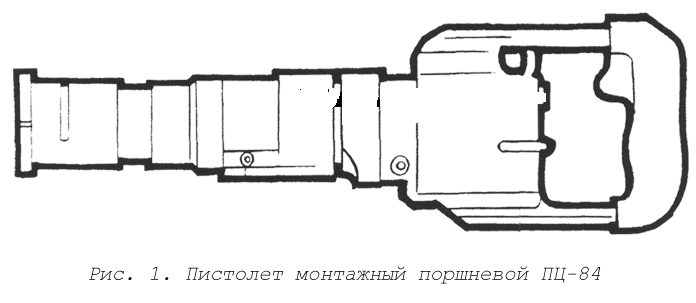 
       2.5. При работе должны использоваться патроны индустриальные 6,8×18 ТУ 7272-008-18161100-01, 6,8×18 ТУ 7272-099-07513406-98 или 6,8×18 ТУ 7272-009-07512447-94 следующих типов:
       К-3 – дульце гильзы зеленого цвета;
       К-4 – дульце гильзы оранжевого или коричневого цвета;
       Д-1 – дульце гильзы белого цвета;
       Д-2 – дульце гильзы желтого цвета;
       Д-3 – дульце гильзы синего цвета;
       Д-4 – дульце гильзы красного цвета;

       Примечание: Типы патронов перечислены в порядке возрастания значения энергоотдачи (мощности).

3. ТЕХНИЧЕСКИЕ ХАРАКТЕРИСТИКИ 4. КОМПЛЕКТ ПОСТАВКИ 

       4.1. Комплект поставки должен соответствовать табл. 1.